FOURNITURES SCOLAIRES – Année 2019/2020Petite Section1 cahier petit format, 96 pages environ 1 cahier petit format de Travaux Pratiques 96 pages environ2 protèges cahiers transparents incolores et 1 protège cahier rose, petit format, de bonne qualité1 classeur souple 2 anneaux, 17x22 cm, dos standard (40mm)1 chemise à rabats 1 ardoise blanche6 GROS bâtons de colle (ou 12 petits bâtons de colle)1 crayon papier HB1 lot de 4 à 6 pinceaux : assortiment ronds et brosses de tailles variées2 ramettes de papier blanc A4, 80 g2 pochettes papier canson, feuilles blanches, 24x32 –minimum 180 g1 pochette papier canson, feuilles blanches, 21X29,7 –minimum 180 g1 pochette papier canson couleur « vives », 24x32 - minimum 180 g  1 pochette papier canson couleur « pastel », 24x32 - minimum 180 g  2 boîtes de mouchoirs en papier2 paquets de lingettes1 coussin – taille maximum 40x40 -  avec une taie pour la sieste1 poche plastique ou tissu avec des vêtements de rechange (slip, pantalon, tee-shirt et chaussettes)1 serviette de table 1 cartable pouvant contenir 3 cahiers petit format et un classeur petit format ainsi qu’une boîte à goûter et un doudou.ATTENTION : Seuls les cartables sans roulettes seront acceptés.Attention : Cahiers, classeur et vêtements doivent être marquées au nom de l’enfant.Proposition d’un site d’achat par l’APELFOURNITURES SCOLAIRES – Année 2019/2020Moyenne Section1 cahier petit format, 96 pages environ1 classeur souple 2 anneaux, 17x22 cm, dos standard (40mm)1 protège cahier transparent incolore ET 1 protège cahier rose, petit format, de bonne qualité1 chemise à rabats 1 crayon à papier HB1 paquet de 12 feutres POINTES MOYENNES1 lot de 4 à 6 pinceaux : assortiment ronds et brosses de tailles variées6 GROS bâtons de colle (ou 12 petits bâtons de colle)2 ramettes de papier blanc A4, 80 g1 pochette papier canson, feuilles blanches, A4 (21x29,7)- minimum 180 g2 pochettes papier canson, feuilles blanches 24x32 –minimum 180 g1 pochette papier canson couleur « vives », A4 (21,29,7)- minimum 180 g  1 pochette papier canson couleur « pastel », A4 (21,29,7)- minimum 180 g  2 boîtes de mouchoirs en papier 1 rouleau d’essuie-tout1 paquet de lingettes1 serviette de table 1 cartable pouvant contenir 3 cahiers petit format et un classeur petit format ainsi qu’une boîte à gouter et un doudou.ATTENTION : Seuls les cartables sans roulettes seront acceptés.Pour les nouveaux élèves uniquement : 1 cahier petit format de Travaux Pratiques 96 pages + 1 protège cahier transparent incoloreAttention : Cahiers, classeur et vêtements doivent être marqués au nom de l’enfant.Proposition d’un site d’achat par l’APELFOURNITURES SCOLAIRES – Année 2019/2020Grande Section1 cahier petit format, 96 pages environ1 classeur souple 2 anneaux, 17x22 cm, dos standard (40mm)1 protège cahier transparent incolore ET 1 protège cahier rose, petit format, de bonne qualité1 chemise à rabats1 crayon à papier HB1 paquet de crayons de couleur6 GROS bâtons de colle (ou 12 petits bâtons de colle)1 lot de 4 à 6 pinceaux : assortiment ronds et brosses de tailles variées2 ramettes de papier blanc A4, 80 g2 pochettes papier canson, feuilles blanches 24x32 – minimum 180 g2 pochettes papier canson, feuilles blanches A4 (21x29,7) – minimum 180 g1 pochette papier canson couleur « vives », A4 (21x29,7) - minimum 180 g  1 pochette papier canson couleur « pastel », A4 (21x29,7) - minimum 180 g  2 boîtes de mouchoirs en papier 2 paquets de lingettes1 serviette de table 1 cartable pouvant contenir 3 cahiers petit format et un classeur petit format ainsi qu’une boîte à goûter et un doudouATTENTION : Seuls les cartables sans roulettes seront acceptés.Pour les nouveaux élèves uniquement : 1 cahier petit format de Travaux Pratiques 96 p. + 1 protège cahier transparent incoloreAttention : Cahiers, classeur et vêtements doivent être marqués au nom de l’enfant.Proposition d’un site d’achat par l’APELFOURNITURES SCOLAIRES – Année 2019/2020CP2 cahiers de brouillon9 cahiers petit format, grands carreaux, 48 pages1 cahier petit format, grands carreaux, 96 pages1 cahier petit format, grands carreaux, Travaux Pratiques, 48 pages3 cahiers 24 X 32, grands carreaux, 96 pages7 protège-cahiers petit format : 1 jaune, 1 rouge, 1 bleu, 1 vert, 1 noir, 1 rose, 1 transparent3 protège-cahiers 24 X 32 : 1 bleu, 2 transparents1 porte-vues de 120 vues3 chemises à rabat grand format : 1 bleu, 1 verte, 1 rouge1 classeur bleu rigide grand format – 4 cm d’épaisseur – avec 5 intercalaires 24 X 32 (marqués : 1) Orthographe, 2) Ortho gram, 3) Vocabulaire, 4) Grammaire, 5) Conjugaison)1 classeur transparent souple grand format – 4 cm d’épaisseur – avec 2 intercalaires24 X 32 (marqués : 1) Arts plastiques 2) Education musicale)100 pochettes transparentes pour classeur (à ne pas insérer dans le classeur)1 pochette canson, feuilles blanches, A4, 180g1 pochette canson, couleurs vives, A4, 180g1 ramette de papier blanc1 ardoise1 double-décimètre1 trousse contenant des feutres et des crayons de couleur1 trousse contenant : 2 stylos bleus, 2 verts, 2 rouges et 2 noirs, 2 surligneurs, 8 feutres ardoise, 4 crayons à papier, 1 gomme, 1 taille-crayon, 1 paire de ciseaux, 6 tubes de colle [Prévoir une réserve : ce matériel devra être renouvelé selon l’utilisation de votre enfant]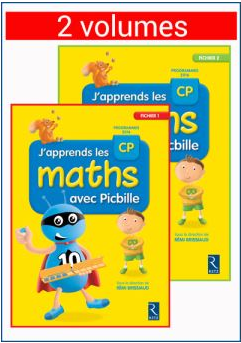 1 boîte de mouchoirs et 1 rouleau essuie-tout1 fichier élève : « J’apprends les maths avec Picbille » CP de Rémi Brissiaud – RETZ   (ISBN : 978-2-7256-3686-3 )			Un fichier de français vous sera demandé à la rentrée par l’enseignante de votre enfant.A noter que certaines de ces fournitures seront conservées pour le CE1.N’hésitez pas à conserver le matériel en bon état pour les années suivantes.Proposition d’un site d’achat par l’APELFOURNITURES SCOLAIRES – Année 2019/2020CE13 cahiers de brouillon1 agenda (pas de cahier de texte)7 cahiers petit format, grands carreaux, 48 pages1 cahier petit format, grands carreaux, 96 pages3 cahiers 24 X 32, grands carreaux, 96 pages3 protège-cahiers petit format : 1 rouge, 1 bleu, 1 rose3 protège-cahiers 24 X 32 : 1 jaune et 2 transparents1 porte-vues de 120 vues100 pochettes transparentes (à ne pas insérer dans le classeur)2 chemises à rabat grand format : 1 verte, 1 rouge1 pochette canson, feuilles blanches, A4, 180g1 pochette canson, couleurs vives, A4, 180g1 ramette de papier blanc1 ardoise1 double-décimètre1 équerre1 trousse contenant des feutres et des crayons de couleur1 trousse contenant : 2 stylos bleus, 2 verts, 2 rouges et 2 noirs, 2 surligneurs, 8 feutres ardoise, 4 crayons à papier, 1 gomme, 1 taille-crayon, 1 paire de ciseaux, 6 tubes de colle [Prévoir une réserve : ce matériel devra être renouvelé selon l’utilisation de votre enfant]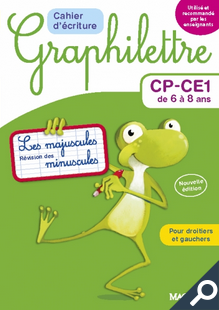 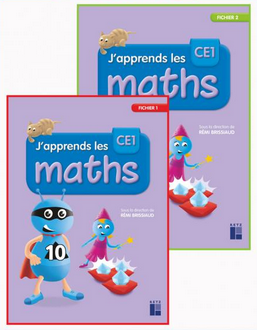 1 boîte de mouchoirs et 1 rouleau essuie-tout1 dictionnaire Robert Junior illustré (15X23 cm environ)1 fichier élève en 2 volumes : « J’apprends les maths » CP de Rémi Brissiaud – RETZ   (ISBN : 978-2-7256-3721-1 )1 fichier « Graphilettre » CP/CE1,Magnard (couverture verte – ISBN : 978-2-210-75723 -3)		N’hésitez pas à conserver le matériel en bon état pour les années suivantes.Proposition d’un site d’achat par l’APELFOURNITURES SCOLAIRES - Année 2019/2020CE22 cahiers de brouillon petit format, grands carreaux1 cahier petit format, grands carreaux, 96 pages environ 1 cahier 24/32 grands carreaux 192 pages 3 cahiers 24/32 grands carreaux 96 pages1 protège cahier, petit format : rose 1 protège cahier, petit format : transparent1 grand protège cahier 24/32 : rouge1 grand protège cahier 24/32 : jaune 1 porte vues de 140 vues 1 paquet de pochettes plastiques transparentes perforées, 21/29,7, 100 pages 1 paquet de feuilles simples blanches, grands carreaux, 100 pages 1 chemise à élastiques à rabats, grand format 1 grand classeur,  4 anneaux, épaisseur 4 cm 12 intercalaires 21/29.7 cartonnées 1 ramette papier blanc (90g) 1 pochette de feuilles canson feuilles blanches A4 180g ou plus 1 pochette de feuilles canson couleurs vives 180g ou plus1 paquet d’étiquettes autocollantes 1 agenda 1 ardoise Velléda feutres chiffon 1 trousse avec feutres et crayons couleur 1 trousse complète : un stylo bleu ou bics bleus, 4 bics verts, 4 rouges, ciseaux, colles, gomme, taille crayon, crayons à papier, surligneur.1 double décimètre en plastique dur, 1 équerre, 1 compas, 1 calculatrice simple2 boîtes de mouchoirs Le cahier d’anglais de la classe précédente (si pas terminé) ou 1 cahier 24/32, 96 p, grands carreaux, protège cahier bleuLe cahier de poésie de la classe précédente (si pas terminé) ou 1 cahier T. Pratiques petit format, grands carreaux, protège cahier bleu 1 dictionnaireAttention !!Ramener le classeur des leçons de français et mathématiques (complet et classé) de CE1. Ramener le classeur d’arts des années précédentes.       Pour les nouveaux élèves uniquement : 1 classeur souple, 4 petits anneaux, 5 intercalaires cartonnés, pochettes plastifiées.)Mettre le nom sur un maximum de fournitures. Nous acceptons volontiers les livres de jeunesse en bon état (BD, romans, albums, mangas…).Proposition d’un site d’achat par l’APEL.FOURNITURES SCOLAIRES - Année 2019/2020CM13 cahiers de brouillon petit format, grands carreaux1 cahier petit format, grands carreaux, 96 pages environ 1 cahier 24/32 grands carreaux 192 pages 4 cahiers 24/32 grands carreaux 96 pages1 protège cahier, petit format : rose 1 protège cahier, petit format : transparent1 grand protège cahier 24/32 : rouge1 grand protège cahier 24/32 : jaune 1 porte vues de 140 vues 2 paquets de pochettes plastiques transparentes perforées, 21/29,7, 100 pages 2 paquets de feuilles simples blanches, grands carreaux, 100 pages 3 chemises à élastiques à rabats, grand format 1 grand classeur,  4 anneaux, épaisseur 4 cm 1 classeur souple avec 4 petits anneaux2 paquets de 12 intercalaires 21/29.7 cartonnées1 ramette papier blanc (90g) 1 pochette de feuilles canson feuilles blanches A4 180g ou plus 1 pochette de feuilles canson couleurs vives 180g ou plus 1 agenda 1 ardoise Velleda feutres chiffon 1 trousse avec feutres et crayons couleur 1 trousse complète : un stylo bleu (encre ou effaçable), 4 stylos verts, 4 rouges, ciseaux, colles, gomme, taille crayon, crayons à papier, surligneur. (Pas de stylo bic, pas de couleur fantaisie, agréable à l’écriture)1 double décimètre en plastique dur,1 calculatrice simple.2 boîtes de mouchoirs Le cahier d’anglais de la classe précédente (si pas terminé) ou 1 cahier 24/32, 96 p, grands carreaux, protège cahier bleuLe cahier de poésie de la classe précédente (si pas terminé) ou 1 cahier T. Pratiques petit format, grands carreaux, protège cahier bleu 1 dictionnaireAttention !!Ramener le classeur d’arts.Mettre le nom sur un maximum de fournitures. Nous acceptons volontiers les livres de jeunesse en bon état (BD, romans, albums, mangas…).Proposition d’un site d’achat par l’APELFOURNITURES SCOLAIRES - Année 2019/2020CM22 cahiers de brouillon petit format, grands carreaux1 petit cahier format – grands carreaux – 96 pages environ 1 protège – cahier petit format : rose5 cahiers 24x32 – grands carreaux – 96 pages environ polypro (=couvertures plastiques) 2 rouges, 2 jaunes, 1 vert1 cahier grand format – grands carreaux – 192 pages environ + 1 protège-cahier noir1 porte-vue de 140 vues (minimum)2 chemises à élastiques à rabats – grand format1 grand classeur – 4 anneaux, épaisseur 4 cm12 intercalaires 21x29,7 cartonnées1 paquet de pochettes plastiques transparentes perforées – 21x29,7 – 100 pages1 paquet de feuilles simples grands carreaux – 100 pages1 ramette de papier blanc, A4, 80 g1 pochette de feuilles canson, feuilles blanches 21x29,7 – 180 g ou plus1 pochette de feuilles canson couleurs vives 21x29,7 - 180 g ou plus1 paquet d’œillets1 agenda1 ardoise velleda + feutres + chiffon1 trousse complète : 4 stylos bleus, 4 stylos verts, 2 stylos rouges et 2 stylos noirs (pas de stylos ou couleurs fantaisistes), paire de ciseaux, colle, gomme, taille crayon, crayons à papier, surligneur jaune1 trousse contenant des crayons de couleurs et des feutres1 stylo plume, cartouches encre bleue effaçable1 double décimètre en plastique dur, 1 triple décimètre en plastique dur1 calculatrice (4 opérations)2 boîtes de mouchoir, 1 rouleau essuie-tout5 assiettes en carton jetables + 10 gobelets en plastique1 dictionnaireRapporter le cahier d’anglais du CM1 (mais si il est presque terminé alors se procurer : 1 cahier 24x32 – 96 p, gds carreaux + protège-cahier bleu)Rapporter le cahier de poésie du CM1 (mais si il est presque terminé alors se procurer : 1 cahier Travaux pratiques petit format – gds carreaux avec un protège-cahier bleu petit formatRapporter le classeur d’ArtAttention : Pour les anciens élèves, nous vous demandons de rapporter le classeur souple contenant les leçons de CM1 (NE PAS ENLEVER LES LECONS). Cet outil de travail est commun à tout le cycle 3 et nous vous indiquons qu’en cas de perte de ce classeur, nous vous demanderons de le reconstituer à l’identique.*Pour les nouveaux uniquement : - 1 classeur souple grand format – 4 cm d’épaisseur et 12 intercalaires cartonnées (24x32)NB : Mettre le nom sur le maximum de fournitures. Nous acceptons les livres de jeunesses en bon état.Proposition d’un site d’achat par l’APEL.Merci de mettre le nom et prénom de votre enfant sur l’ensemble des fournitures.Pour les anciens élèvesPour les nouveaux élèvesRapporter : Le cahier d’anglais CPLe cahier de poésie CPLe classeur bleu contenant les leçons de CPLe classeur transparent d’Art contenant les fiches de CPLa chemise à rabat bleue 24X32-1 cahier petit format, Travaux Pratiques, grands carreaux, 48 pages et 1 protège-cahier petit format jaune-1 cahier 24X32, grands carreaux, 96 pages et 1 protège-cahier 24X32 bleu-1 classeur rigide grand format – 4 cm d’épaisseur- avec 5 intercalaires 24X32 (marqués : 1) Orthographe, 2) Ortho Gram, 3) Vocabulaire, 4) Grammaire, 5) Conjugaison)-1 classeur transparent souple grand format – 4 cm d’épaisseur – avec 2 intercalaires 24X32 (marqués : 1) Arts plastiques, 2) Education musicale)-1 chemise à rabat grand format bleueMerci de mettre le nom et prénom de votre enfant sur l’ensemble des fournitures.